Филиал МАОУ "Прииртышская СОШ"-"Верхнеаремзянская СОШ им.Д.И.Менделеева"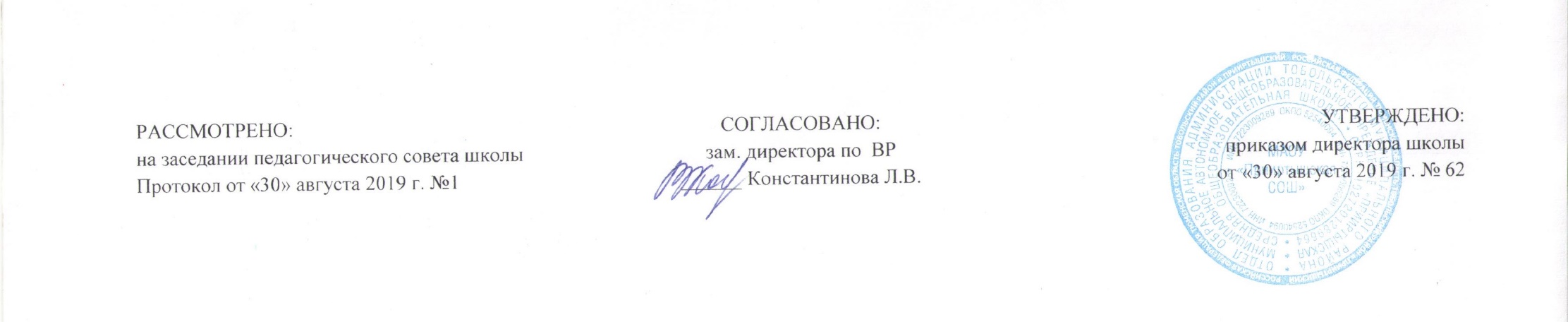 РАБОЧАЯ ПРОГРАММАкурса внеурочной деятельности«Я и мир»для  4  классана 2019-2020 учебный годПланирование составлено в соответствии 	ФГОС НОО                                                                                                                                                      Составитель программы: учитель начальных классов Сиволобова Л.А., первой квалификационной категориис. Верхние Аремзяны, 2019годРезультаты освоения курса внеурочной деятельности «Я и мир»Курс внеурочной деятельности способствует формированию экологической и культурологической грамотности и соответствующих компетентностей – умений проводить наблюдения в природе, ставить опыты, заботиться об окружающей среде, проводить поиск информации в энциклопедиях и других изданиях, в видеотеке, в электронных носителях, в интернете, на экскурсиях, из рассказов взрослых.области личностных планируемых результатов будут формироваться УУД: готовность и способность обучающихся к саморазвитию; внутренняя позиция школьника на основе положительного отношения к школе;принятие образа «хорошего ученика»; самостоятельность и личная ответственность за свои поступки, установка на здоровый образ жизни; экологическая культура: ценностное отношение к природному миру, готовность следовать нормам природоохранного, нерасточительного, здоровьесберегающего поведения; гражданская идентичность в форме осознания «Я» как гражданина России, чувства сопричастности и гордости за свою Родину, народ и историю; осознание ответственности человека за общее благополучие; осознание своей этнической принадлежности; гуманистическое сознание; социальная компетентность как готовность к решению моральных дилемм, устойчивое следование в поведении социальным нормам; начальные навыки адаптации в динамично изменяющемся мире; мотивация учебной деятельности (социальная, учебно-познавательная и внешняя; самооценка на основе критериев успешности учебной деятельности; целостный, социально ориентированный взгляд на мир в единстве и разнообразии природы, народов, культур и религий; эмпатия как понимание чувств других людей и сопереживание им; уважительное отношение к иному мнению, истории и культуре других народов; навыки сотрудничества в разных ситуациях, умение не создавать конфликты и находить выходы из спорных ситуаций; эстетические потребности, ценности и чувства; этические чувства, прежде всего доброжелательность и эмоционально-нравственная отзывчивость; гуманистические и демократические ценности много национального российского обществаобласти метапредметных планируемых результатов будут формироваться коммуникативные, регулятивные и познавательные УУД.Коммуникативные УУД: обращаться за помощью; формулировать свои затруднения; задавать и отвечать на вопросы, необходимые для организации собственной деятельности и сотрудничества с партнером; договариваться о распределении функций и ролей в совместной деятельности; формулировать собственное мнение и позицию; адекватно оценивать собственное поведение и поведение окружающих; предлагать помощь и сотрудничество; определять общую цель и пути ее достижения; осуществлять взаимный контроль; проявлять активность во взаимодействии для решения коммуникативных и познавательных задач; вести устный и письменный диалог; оказывать в сотрудничестве взаимопомощь; аргументировать свою позицию и координировать ее с позициями партнеров в сотрудничестве при выработке общего решения в совместной деятельности; прогнозировать возникновение конфликтов при наличии разных точек зрения; разрешать конфликты на основе учета интересов и позиций всех участников; координировать и принимать различные позиции во взаимодействии.Регулятивные УУД: формулировать и удерживать учебную задачу; ставить новые учебные задачи в сотрудничестве с учителем; составлять план и последовательность действий; осуществлять итоговый и пошаговый контроль по результату; адекватно воспринимать предложения учителей, товарищей, родителей и других людей по исправлению допущенных ошибок; предвидеть возможности получения конкретного результата при решении задачи; вносить необходимые коррективы в действие после его завершения на основе его оценки и учета сделанных ошибок; адекватно использовать речь для планирования и регуляции своей деятельности; выделять и формулировать то, что усвоено и что нужно усвоить, определять качество и уровень усвоения; устанавливать соответствие полученного результата поставленной цели; соотносить правильность выбора, планирования, выполнения и результата действия с требованиями конкретной задачи; сличать способ действия и его результат с заданным эталоном с целью обнаружения отклонений и отличий от эталона; различать способ и результат действия; осуществлять констатирующий и прогнозирующий контроль по результату и по способу действия.Познавательные УУД: поиск и выделение необходимой информации из различных источников в разных формах (текст,  рисунок,  таблица,  диаграмма,  схема); сбор  (извлечение  необходимой информации из различных источников), передача информации (устным, письменным, цифровым способами); анализ; синтез; сравнение; классификация по заданным критериям; установление аналогий; установление причинно-следственных связей; осуществлять рефлексию способов и условий действий; контролировать и оценивать процесс и результат деятельности; ставить, формулировать и решать проблемы; самостоятельно создавать алгоритмы деятельности при решении проблем различного характера; построение рассуждения; обобщение; интерпретация информации (структурировать; переводить сплошной текст в таблицу, презентовать полученную информацию, в том числе с помощью ИКТ); применение и представление информации; осознанно и произвольно строить сообщения в устной и письменной форме, в том числе творческого и исследовательского характера; осуществлять смысловое чтение; выбирать вид чтения в зависимости от цели; узнавать, называть и определять объекты и явления окружающей действительности в соответствии с содержанием учебных предметов; создавать и преобразовывать модели и схемы для решения задач; моделировать, т.е. выделять и обобщенно фиксировать существенные признаки объектов с целью решения конкретных задач.области предметных планируемых результатов обучающиеся научатся: читать условные обозначения карт; описывать природную зону родного края; называть системы органов человека; понимать необходимость использования знания о строении и функционировании организма человека для укрепления и сохранения своего здоровья.Обучающиеся получат возможность научиться: осознавать ценность природы родного края и необходимость нести ответственность за ее сохранение; выбирать оптимальные формы поведения на основе изученных правил безопасности; собирать материал и составлять портфолио о родном крае.Формы занятийМатериал подается в форме презентаций, видеофильмов, викторин, не утомительной для школьника. Различные творческие задания будут способствовать развитию воображения и помогут лучше усвоить пройденный материал на занятии. Учащимся придется собирать материал, работать с электронными источниками информации, словарями, энциклопедиями, создавать проекты и презентации и многое другое. Целесообразно использовать следующие формы реализации программы:занятие;занятие-путешествие;дискуссия;тестирование;защита творческих работ и проектов;онлайн-экскурсия;итоговое занятие;Содержание курса внеурочной деятельности «Я и мир» с указанием форм организации и видов деятельности Тема 1. Культура моих предков.Тема 2. Традиции, праздники моего народа, моей семьи.Тема 3. Вращение Земли вокруг своей оси и ее движение вокруг Солнца. Природные зоны.Тема 4. Роль леса в жизни людей.Тема 5. Народные промыслы моего края. Заповедные места родного края. Тема 6. История моей школы.Тема 7. Конкурс членов клуба «Я и окружающий мир». Тема 8. «Как устроен организм человека». Органы пищеварения, кровообращения и дыхания. Как человек двигается. Нервная система человека.Тема 9. Человек — часть природы.Тема 10. «Как устроен организм человека». Органы чувств человека. Тема 11. 10 городов мира, которые надо увидеть. «Путешествие по странам мира». Тема 12. Память моего края о героях Великой Отечественной войны 1941–1945 гг.Тема 13. «Москва как летопись истории России». Достопримечательности Москвы. Бородинская битва. Герои Великой Отечественной войны.Тема 14. Человек в мире природы и культуры. Государства и столицы мира. Конституция Российской Федерации.Тема 15. Конференция. Защита портфолио.3.Тематическое планирование                                                   Календарно-тематическое планирование                                                                         приложение№ТемыКоличество часов1.1.Культура моих предков.161.2.Культура моих предков.1.3.Традиции, праздники моего народа, моей семьи.1.4.Народные праздники. Любимый праздник моей семьи.1.5.«Вращение Земли». «Природные зоны».1.6.Вращение Земли». «Природные зоны».1.7.Роль леса в жизни людей.1.8.Роль леса в жизни людей.1.9.Роль леса в жизни людей.1.10.Роль леса в жизни людей.1.11.Народные промыслы моего края.1.12.Народные промыслы моего края.1.13.Народные промыслы моего края.1.14.Народные промыслы моего края.1.15.История моей школы.1.16.История моей школы.2.17.Конкурс членов клуба «Я и окружающий мир».182.18.Конкурс членов клуба «Я и окружающий мир».2.19.«Как устроен организм человека».2.20.«Как устроен организм человека».2.21. Человек — часть природы.2.22. Человек — часть природы.2.23. Как устроен организм человека?2.24. Как устроен организм человека?2.25. 10 городов мира, которые надо увидеть. «Путешествие по странам мира».2.26. 10 городов мира, которые надо увидеть. «Путешествие по странам мира».2.27. Память моего края о героях Великой Отечественной войны 1941–1945 гг.2.28 .Память моего края о героях Великой Отечественной войны 1941–1945 гг.2.29. «Москва как летопись истории России».2.30. «Москва как летопись истории России».2.31. Человек в мире природы и культуры.2.32. Человек в мире природы и культуры.2.33.Защита портфолио.2.34.Защита портфолио.2.34№п\п№ в темеДатаДатаТемаТип занятия, форма проведенияПланируемые личностные, метапредметные результаты№п\п№ в темепланфактТемаТип занятия, форма проведенияПланируемые личностные, метапредметные результаты11Культура моих предков.Внеаудиторное, экскурсия в школьный музейЛичностные:ориентация в нравственном содержании и смысле, как собственных поступков, так и поступков окружающих людей;Регулятивные: самостоятельно организовывать свое рабочее место; следовать режиму организации учебной деятельности; Познавательные: анализировать, сравнивать, группировать различные объекты, явления, факты.Коммуникативные: выполняя различные роли в группе, сотрудничать в совместном решении проблемы; оформлять диалогическое высказывание в соответствии с требованиями речевого этикета;Личностные :Использует информацию для решения учебных и практических задач. Работает в коллективе. Коммуникативные: Участвовать в диалоге; слушать и понимать других, высказывать свою точку зрения на события, поступки.Оформлять свои мысли в устной и письменной речи с учетом своих учебных и жизненных речевых ситуаций. Регулятивные: различать способ деятельности и результат; адекватно использовать речь для планирования и регуляции своей деятельности; составлять план и последовательность действий.Познавательные: Осознанно и произвольно строить сообщения в устной форме; использовать приемы выполнения задания в соответствии с алгоритмом; ставить и формулировать проблему; анализировать, сравнивать, группировать различные объекты, явления, факты.22Культура моих предков.Внеаудиторное, экскурсия в школьный музейЛичностные:ориентация в нравственном содержании и смысле, как собственных поступков, так и поступков окружающих людей;Регулятивные: самостоятельно организовывать свое рабочее место; следовать режиму организации учебной деятельности; Познавательные: анализировать, сравнивать, группировать различные объекты, явления, факты.Коммуникативные: выполняя различные роли в группе, сотрудничать в совместном решении проблемы; оформлять диалогическое высказывание в соответствии с требованиями речевого этикета;Личностные :Использует информацию для решения учебных и практических задач. Работает в коллективе. Коммуникативные: Участвовать в диалоге; слушать и понимать других, высказывать свою точку зрения на события, поступки.Оформлять свои мысли в устной и письменной речи с учетом своих учебных и жизненных речевых ситуаций. Регулятивные: различать способ деятельности и результат; адекватно использовать речь для планирования и регуляции своей деятельности; составлять план и последовательность действий.Познавательные: Осознанно и произвольно строить сообщения в устной форме; использовать приемы выполнения задания в соответствии с алгоритмом; ставить и формулировать проблему; анализировать, сравнивать, группировать различные объекты, явления, факты.31Традиции, праздники моего народа, моей семьи.Аудиторное,проектЛичностные:ориентация в нравственном содержании и смысле, как собственных поступков, так и поступков окружающих людей;Регулятивные: самостоятельно организовывать свое рабочее место; следовать режиму организации учебной деятельности; Познавательные: анализировать, сравнивать, группировать различные объекты, явления, факты.Коммуникативные: выполняя различные роли в группе, сотрудничать в совместном решении проблемы; оформлять диалогическое высказывание в соответствии с требованиями речевого этикета;Личностные :Использует информацию для решения учебных и практических задач. Работает в коллективе. Коммуникативные: Участвовать в диалоге; слушать и понимать других, высказывать свою точку зрения на события, поступки.Оформлять свои мысли в устной и письменной речи с учетом своих учебных и жизненных речевых ситуаций. Регулятивные: различать способ деятельности и результат; адекватно использовать речь для планирования и регуляции своей деятельности; составлять план и последовательность действий.Познавательные: Осознанно и произвольно строить сообщения в устной форме; использовать приемы выполнения задания в соответствии с алгоритмом; ставить и формулировать проблему; анализировать, сравнивать, группировать различные объекты, явления, факты.42Народные праздники. Любимый праздник моей семьи.Аудиторное,проектЛичностные:ориентация в нравственном содержании и смысле, как собственных поступков, так и поступков окружающих людей;Регулятивные: самостоятельно организовывать свое рабочее место; следовать режиму организации учебной деятельности; Познавательные: анализировать, сравнивать, группировать различные объекты, явления, факты.Коммуникативные: выполняя различные роли в группе, сотрудничать в совместном решении проблемы; оформлять диалогическое высказывание в соответствии с требованиями речевого этикета;Личностные :Использует информацию для решения учебных и практических задач. Работает в коллективе. Коммуникативные: Участвовать в диалоге; слушать и понимать других, высказывать свою точку зрения на события, поступки.Оформлять свои мысли в устной и письменной речи с учетом своих учебных и жизненных речевых ситуаций. Регулятивные: различать способ деятельности и результат; адекватно использовать речь для планирования и регуляции своей деятельности; составлять план и последовательность действий.Познавательные: Осознанно и произвольно строить сообщения в устной форме; использовать приемы выполнения задания в соответствии с алгоритмом; ставить и формулировать проблему; анализировать, сравнивать, группировать различные объекты, явления, факты.5-61-2 «Вращение Земли». «Природные зоны».Аудиторное,олимпиадаЛичностные:ориентация в нравственном содержании и смысле, как собственных поступков, так и поступков окружающих людей;Регулятивные: самостоятельно организовывать свое рабочее место; следовать режиму организации учебной деятельности; Познавательные: анализировать, сравнивать, группировать различные объекты, явления, факты.Коммуникативные: выполняя различные роли в группе, сотрудничать в совместном решении проблемы; оформлять диалогическое высказывание в соответствии с требованиями речевого этикета;Личностные :Использует информацию для решения учебных и практических задач. Работает в коллективе. Коммуникативные: Участвовать в диалоге; слушать и понимать других, высказывать свою точку зрения на события, поступки.Оформлять свои мысли в устной и письменной речи с учетом своих учебных и жизненных речевых ситуаций. Регулятивные: различать способ деятельности и результат; адекватно использовать речь для планирования и регуляции своей деятельности; составлять план и последовательность действий.Познавательные: Осознанно и произвольно строить сообщения в устной форме; использовать приемы выполнения задания в соответствии с алгоритмом; ставить и формулировать проблему; анализировать, сравнивать, группировать различные объекты, явления, факты.7-101-4Роль леса в жизни людей.Аудиторное,заседание научного клубаЛичностные:ориентация в нравственном содержании и смысле, как собственных поступков, так и поступков окружающих людей;Регулятивные: самостоятельно организовывать свое рабочее место; следовать режиму организации учебной деятельности; Познавательные: анализировать, сравнивать, группировать различные объекты, явления, факты.Коммуникативные: выполняя различные роли в группе, сотрудничать в совместном решении проблемы; оформлять диалогическое высказывание в соответствии с требованиями речевого этикета;Личностные :Использует информацию для решения учебных и практических задач. Работает в коллективе. Коммуникативные: Участвовать в диалоге; слушать и понимать других, высказывать свою точку зрения на события, поступки.Оформлять свои мысли в устной и письменной речи с учетом своих учебных и жизненных речевых ситуаций. Регулятивные: различать способ деятельности и результат; адекватно использовать речь для планирования и регуляции своей деятельности; составлять план и последовательность действий.Познавательные: Осознанно и произвольно строить сообщения в устной форме; использовать приемы выполнения задания в соответствии с алгоритмом; ставить и формулировать проблему; анализировать, сравнивать, группировать различные объекты, явления, факты.11-141-4Народные промыслы моего края.Аудиторное,проектЛичностные:ориентация в нравственном содержании и смысле, как собственных поступков, так и поступков окружающих людей;Регулятивные: самостоятельно организовывать свое рабочее место; следовать режиму организации учебной деятельности; Познавательные: анализировать, сравнивать, группировать различные объекты, явления, факты.Коммуникативные: выполняя различные роли в группе, сотрудничать в совместном решении проблемы; оформлять диалогическое высказывание в соответствии с требованиями речевого этикета;Личностные :Использует информацию для решения учебных и практических задач. Работает в коллективе. Коммуникативные: Участвовать в диалоге; слушать и понимать других, высказывать свою точку зрения на события, поступки.Оформлять свои мысли в устной и письменной речи с учетом своих учебных и жизненных речевых ситуаций. Регулятивные: различать способ деятельности и результат; адекватно использовать речь для планирования и регуляции своей деятельности; составлять план и последовательность действий.Познавательные: Осознанно и произвольно строить сообщения в устной форме; использовать приемы выполнения задания в соответствии с алгоритмом; ставить и формулировать проблему; анализировать, сравнивать, группировать различные объекты, явления, факты.15-161-2История моей школы.Аудиторное,проектЛичностные:ориентация в нравственном содержании и смысле, как собственных поступков, так и поступков окружающих людей;Регулятивные: самостоятельно организовывать свое рабочее место; следовать режиму организации учебной деятельности; Познавательные: анализировать, сравнивать, группировать различные объекты, явления, факты.Коммуникативные: выполняя различные роли в группе, сотрудничать в совместном решении проблемы; оформлять диалогическое высказывание в соответствии с требованиями речевого этикета;Личностные :Использует информацию для решения учебных и практических задач. Работает в коллективе. Коммуникативные: Участвовать в диалоге; слушать и понимать других, высказывать свою точку зрения на события, поступки.Оформлять свои мысли в устной и письменной речи с учетом своих учебных и жизненных речевых ситуаций. Регулятивные: различать способ деятельности и результат; адекватно использовать речь для планирования и регуляции своей деятельности; составлять план и последовательность действий.Познавательные: Осознанно и произвольно строить сообщения в устной форме; использовать приемы выполнения задания в соответствии с алгоритмом; ставить и формулировать проблему; анализировать, сравнивать, группировать различные объекты, явления, факты.17-181-2Конкурс членов клуба «Я и окружающий мир».Аудиторное,конкурсЛичностные:ориентация в нравственном содержании и смысле, как собственных поступков, так и поступков окружающих людей;Регулятивные: самостоятельно организовывать свое рабочее место; следовать режиму организации учебной деятельности; Познавательные: анализировать, сравнивать, группировать различные объекты, явления, факты.Коммуникативные: выполняя различные роли в группе, сотрудничать в совместном решении проблемы; оформлять диалогическое высказывание в соответствии с требованиями речевого этикета;Личностные :Использует информацию для решения учебных и практических задач. Работает в коллективе. Коммуникативные: Участвовать в диалоге; слушать и понимать других, высказывать свою точку зрения на события, поступки.Оформлять свои мысли в устной и письменной речи с учетом своих учебных и жизненных речевых ситуаций. Регулятивные: различать способ деятельности и результат; адекватно использовать речь для планирования и регуляции своей деятельности; составлять план и последовательность действий.Познавательные: Осознанно и произвольно строить сообщения в устной форме; использовать приемы выполнения задания в соответствии с алгоритмом; ставить и формулировать проблему; анализировать, сравнивать, группировать различные объекты, явления, факты.19-201-2«Как устроен организм человека».Аудиторное,олимпиадаЛичностные:ориентация в нравственном содержании и смысле, как собственных поступков, так и поступков окружающих людей;Регулятивные: самостоятельно организовывать свое рабочее место; следовать режиму организации учебной деятельности; Познавательные: анализировать, сравнивать, группировать различные объекты, явления, факты.Коммуникативные: выполняя различные роли в группе, сотрудничать в совместном решении проблемы; оформлять диалогическое высказывание в соответствии с требованиями речевого этикета;Личностные :Использует информацию для решения учебных и практических задач. Работает в коллективе. Коммуникативные: Участвовать в диалоге; слушать и понимать других, высказывать свою точку зрения на события, поступки.Оформлять свои мысли в устной и письменной речи с учетом своих учебных и жизненных речевых ситуаций. Регулятивные: различать способ деятельности и результат; адекватно использовать речь для планирования и регуляции своей деятельности; составлять план и последовательность действий.Познавательные: Осознанно и произвольно строить сообщения в устной форме; использовать приемы выполнения задания в соответствии с алгоритмом; ставить и формулировать проблему; анализировать, сравнивать, группировать различные объекты, явления, факты.21-221-2Человек — часть природы.Аудиторное,конференцияЛичностные:ориентация в нравственном содержании и смысле, как собственных поступков, так и поступков окружающих людей;Регулятивные: самостоятельно организовывать свое рабочее место; следовать режиму организации учебной деятельности; Познавательные: анализировать, сравнивать, группировать различные объекты, явления, факты.Коммуникативные: выполняя различные роли в группе, сотрудничать в совместном решении проблемы; оформлять диалогическое высказывание в соответствии с требованиями речевого этикета;Личностные :Использует информацию для решения учебных и практических задач. Работает в коллективе. Коммуникативные: Участвовать в диалоге; слушать и понимать других, высказывать свою точку зрения на события, поступки.Оформлять свои мысли в устной и письменной речи с учетом своих учебных и жизненных речевых ситуаций. Регулятивные: различать способ деятельности и результат; адекватно использовать речь для планирования и регуляции своей деятельности; составлять план и последовательность действий.Познавательные: Осознанно и произвольно строить сообщения в устной форме; использовать приемы выполнения задания в соответствии с алгоритмом; ставить и формулировать проблему; анализировать, сравнивать, группировать различные объекты, явления, факты.23-241-2«Как устроен организм человека».Аудиторное,олимпиадаЛичностные:ориентация в нравственном содержании и смысле, как собственных поступков, так и поступков окружающих людей;Регулятивные: самостоятельно организовывать свое рабочее место; следовать режиму организации учебной деятельности; Познавательные: анализировать, сравнивать, группировать различные объекты, явления, факты.Коммуникативные: выполняя различные роли в группе, сотрудничать в совместном решении проблемы; оформлять диалогическое высказывание в соответствии с требованиями речевого этикета;Личностные :Использует информацию для решения учебных и практических задач. Работает в коллективе. Коммуникативные: Участвовать в диалоге; слушать и понимать других, высказывать свою точку зрения на события, поступки.Оформлять свои мысли в устной и письменной речи с учетом своих учебных и жизненных речевых ситуаций. Регулятивные: различать способ деятельности и результат; адекватно использовать речь для планирования и регуляции своей деятельности; составлять план и последовательность действий.Познавательные: Осознанно и произвольно строить сообщения в устной форме; использовать приемы выполнения задания в соответствии с алгоритмом; ставить и формулировать проблему; анализировать, сравнивать, группировать различные объекты, явления, факты.25-261-210 городов мира, которые надо увидеть. «Путешествие по странам мира».Аудиторное,проектЛичностные: Выражать положительное отношение к процессу познания: проявлять внимание, удивление, желание больше узнать.Коммуникативные: Участвовать в диалоге; слушать и понимать других, высказывать свою точку зрения на события, поступки.Регулятивные: Самостоятельно организовывать свое рабочее место; следовать режиму организации учебной деятельности; определять цель учебной деятельности с помощью учителя и самостоятельно.Познавательные: Планирует  свою работу по изучению незнакомого материала.  извлекать информацию, представленную в разных формах (текст, таблица, схемах,  памятках)27-281-2Память моего края о героях Великой Отечественной войны 1941–1945 гг.Аудиторное,конкурсЛичностные: Выражать положительное отношение к процессу познания: проявлять внимание, удивление, желание больше узнать.Коммуникативные: Участвовать в диалоге; слушать и понимать других, высказывать свою точку зрения на события, поступки.Регулятивные: Самостоятельно организовывать свое рабочее место; следовать режиму организации учебной деятельности; определять цель учебной деятельности с помощью учителя и самостоятельно.Познавательные: Планирует  свою работу по изучению незнакомого материала.  извлекать информацию, представленную в разных формах (текст, таблица, схемах,  памятках)29-301-2«Москва как летопись истории России».Аудиторное,олимпиадаЛичностные: Выражать положительное отношение к процессу познания: проявлять внимание, удивление, желание больше узнать.Коммуникативные: Участвовать в диалоге; слушать и понимать других, высказывать свою точку зрения на события, поступки.Регулятивные: Самостоятельно организовывать свое рабочее место; следовать режиму организации учебной деятельности; определять цель учебной деятельности с помощью учителя и самостоятельно.Познавательные: Планирует  свою работу по изучению незнакомого материала.  извлекать информацию, представленную в разных формах (текст, таблица, схемах,  памятках)31-321-2Человек в мире природы и культуры.Аудиторное,олимпиадаЛичностные: Выражать положительное отношение к процессу познания: проявлять внимание, удивление, желание больше узнать.Коммуникативные: Участвовать в диалоге; слушать и понимать других, высказывать свою точку зрения на события, поступки.Регулятивные: Самостоятельно организовывать свое рабочее место; следовать режиму организации учебной деятельности; определять цель учебной деятельности с помощью учителя и самостоятельно.Познавательные: Планирует  свою работу по изучению незнакомого материала.  извлекать информацию, представленную в разных формах (текст, таблица, схемах,  памятках)33-341-2Защита портфолио.Аудиторное,конференцияЛичностные: Выражать положительное отношение к процессу познания: проявлять внимание, удивление, желание больше узнать.Коммуникативные: Участвовать в диалоге; слушать и понимать других, высказывать свою точку зрения на события, поступки.Регулятивные: Самостоятельно организовывать свое рабочее место; следовать режиму организации учебной деятельности; определять цель учебной деятельности с помощью учителя и самостоятельно.Познавательные: Планирует  свою работу по изучению незнакомого материала.  извлекать информацию, представленную в разных формах (текст, таблица, схемах,  памятках)